大森赤十字病院　一般名処方薬剤リスト(2019.4.16現在)今までのマスタと同様に同名他規格の薬剤の場合は規格を先頭に致します。(一部資料では変更となっていないものあり)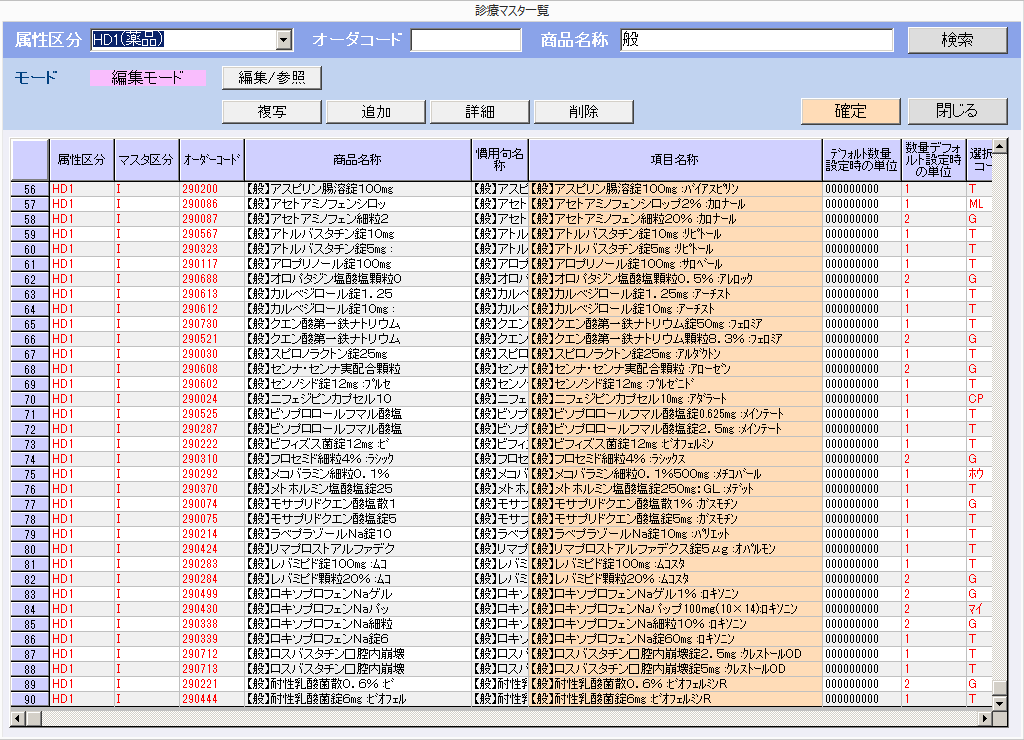 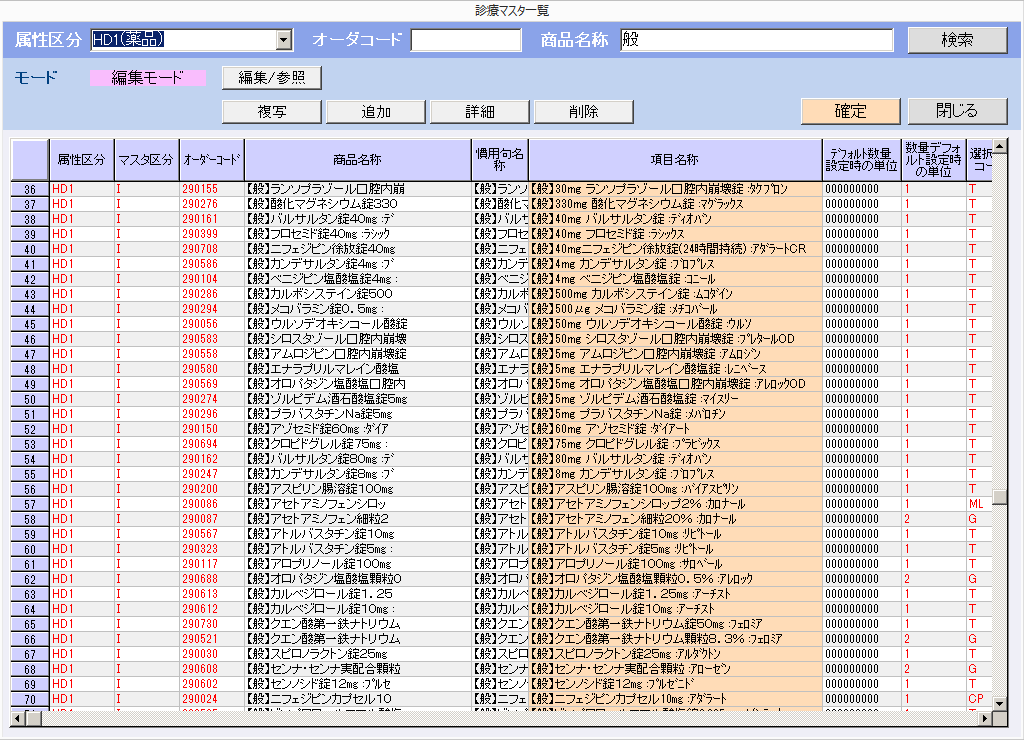 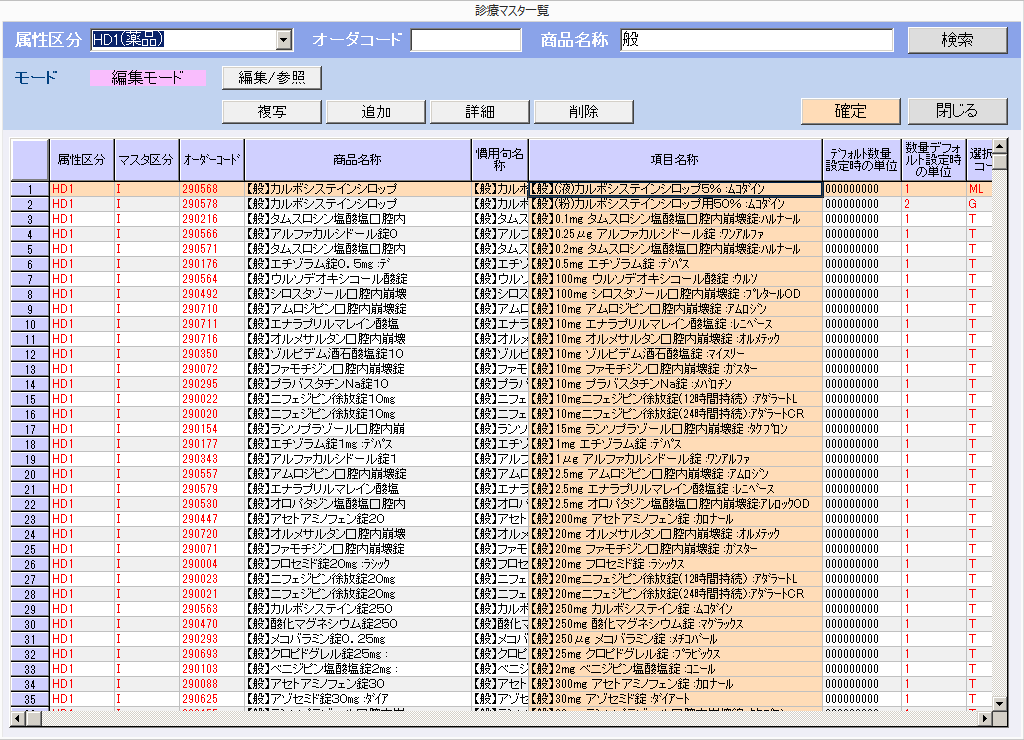 『：』以下の先発品名は処方時過誤の予防目的で表示されています。処方箋には印字されません。